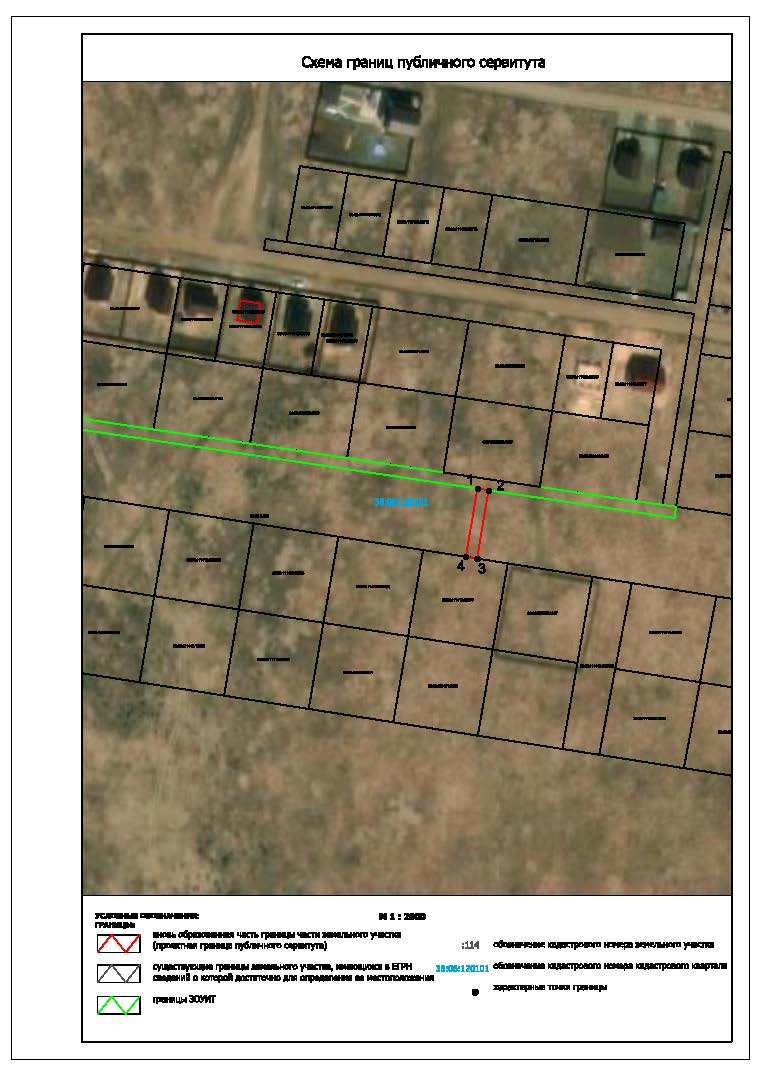   Заместитель Мэра района по жизнеобеспечению       _____________________            Ю.Р. Витер  Приложение 1к постановлению администрации Иркутского районного муниципального образования                                                                             от «___»______2023   №_____  Приложение 1к постановлению администрации Иркутского районного муниципального образования                                                                             от «___»______2023   №_____  Приложение 1к постановлению администрации Иркутского районного муниципального образования                                                                             от «___»______2023   №_____  Приложение 1к постановлению администрации Иркутского районного муниципального образования                                                                             от «___»______2023   №_____Схема границ публичного сервитутаСхема границ публичного сервитутаСхема границ публичного сервитутаОбщая площадь испрашиваемого публичного сервитута - 125 кв.м.Общая площадь испрашиваемого публичного сервитута - 125 кв.м.Общая площадь испрашиваемого публичного сервитута - 125 кв.м.Публичный сервитут испрашивается в отношении части земельного участка, с кадастровым номером 38:06:111418:15658 (категория земель – земли населенных пунктов) – 125 кв.м.Публичный сервитут испрашивается в отношении части земельного участка, с кадастровым номером 38:06:111418:15658 (категория земель – земли населенных пунктов) – 125 кв.м.Публичный сервитут испрашивается в отношении части земельного участка, с кадастровым номером 38:06:111418:15658 (категория земель – земли населенных пунктов) – 125 кв.м.Обозначение характерных точек границКоординатыКоординатыОбозначение характерных точек границXY1398672.113335467.322398671.453335471.773398644.083335467.154398644.793335462.685398672.113335467.32ПлощадьЦель установления публичного сервитутаЦель установления публичного сервитута125 кв.м.Для строительства объекта электросетевого хозяйства необходимого для подключения (технологического присоединения) к сетям инженерно-технического обеспечения "ВЛ 0,4 кВ от КТП 10/0,4 кВ № 1-2679, д. Карлук", инв. 6000918070 (ТР 5566/22)Для строительства объекта электросетевого хозяйства необходимого для подключения (технологического присоединения) к сетям инженерно-технического обеспечения "ВЛ 0,4 кВ от КТП 10/0,4 кВ № 1-2679, д. Карлук", инв. 6000918070 (ТР 5566/22)